MINISTERUL AFACERILOR INTERNEJANDARMERIA ROMÂNĂINSPECTORATUL DE JANDARMI JUDEŢEAN„GHEORGHE DOJA” COVASNA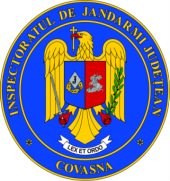 REGULAMENTUL CONCURSULUI DE CICLISM „ TURĂ ÎN NATURĂ”COMPETIŢIA: TURĂ ÎN NATURĂ 		28 MAI 2017 LOCUL DESFAŞURĂRII:Parcul Central Elisabeta, Sf. Gheorghe (CV)Organizatori:Inspectoratul de Jandarmi Judeţean CovasnaSponsori:Colaboratori / parteneri:Asociaţia Sportiv Umanitara Jandarmul Covasna; Asociația Grigore Alexandru Ghica.TRASEU SI CATEGORII:Cursa KIDS :  Copii 4-8 ani traseu individual jaloane, start la ora 10:00Cursa MTB RACE 9 -13 ani traseu MTB circuit 1 km, start la ora 11:00Participantii (cu varsta sub 14 ani) vor putea participa doar cu semnatura unui tutore prezent la inscriere / validare sau pe baza unui acord scris si semnat de catre parinti.Varsta pentru stabilirea categoriei se considera calculand diferenta intre anul curent si anul de nastere al concurentului, indiferent de luna sau data nasterii, conform regulamentului general de organizare a ciclismului ca sport. Exemplu: 2017-2010 = 7  ani!CONDITII DE PARTICIPARE:Competitia este deschisa oricarui copil iubitor al sportului si al miscarii în natura. Sunt necesare: o stare buna de sanatate, un nivel corespunzator de antrenament, si un bagaj de cunostinte tehnice specifice.Cei care nu au împlinit 18 ani trebuie sa aiba acceptul scris si semnat al parintilor sau al tutorelui legal, pe formularul de înscriere si pe declaratia de responsabilitate. Participantii isi asuma întreaga responsabilitate pentru starea de sanatate în care se afla. Orice participant înscris, va avea un numar de concurs furnizat de organizatori. Orice participant trebuie sa respecte regulile competitiei si trebuie sa urmeze indicatiile date de organizatori. Copii pot fi însoţiţi pe traseu de către tutore sau părinte, fără însă al putea ajuta pe concurent. În cazul în care tutorele / părintele ajută concurentul în a avea o deplasare mai rapidă pe traseu prin remorcare sau împingere, competitorul va fi declarat descalificat. Nu există TAXĂ DE ÎNSCRIEREÎNSCRIERE:Înscrierea se poate face:Online la adresa de e-mail jandarmeriacovasna@gmail.com, relatiipublice@jandarmeriacovasna.ro, sau la numerele de telefon 0740-224802, 0749 – 089409Data limită de înscriere: 23.05.2017FESTIVITATE DE PREMIERE:Festivitatea de premiere va avea loc în zona SOSIRE la orele 12.00.  RESPONSABILITATE:Fiecare participant care ia parte la competitie este responsabil pentru propria securitate si siguranta.Organizatorii, partenerii, sponsorii, voluntarii si personalul care participa la realizarea evenimentului nu sunt responsabili pentru orice fel de ranire sau pagube, inconveniente datorate anularii, întârzierii sau modificarii traseelor care pot surveni în timpul desfasurarii evenimentului.Fiecare participant trebuie sa aibe semnată, înainte de înscriere, declaraţia de responsabilitate, prin care îsi asuma riscurile ce rezulta din participarea la un astfel de eveniment si orice pagube survenite din orice motiv, inclusiv pierdere sau furt.CARACTERISTICI ALE COMPETITIEI:Evenimentul este o competitie outdoor. Traseul este neamenajat si neprotejat. Toate acestea necesită o minima experienta si cunostinte speciale, cum ar fi:– fiecare participant sau tutore/părinte sa aiba cel putin o experienta generala despre concursurile de biciclete din punct de vedere al conditiei fizice;– fiecare participant sau tutore/părinte sa aiba cunostinte tehnice despre abordarea unui traseu neamenajat;– fiecare participant sau tutore/părinte ar trebui sa aiba un bun simt al directiei pe teren, chiar si în conditii de vreme rea si vizibilitate redusa.– fiecare participant sau tutore/părinte ar trebui sa dea dovada de fair play si prietenie si sa actioneze în consecinta atunci când situatia o cere;– fiecare participant sau tutore/părinte ar trebui sa stie si sa aiba o atitudine care sa tina cont de faptul ca oricât de multe masuri de siguranta ar lua organizatorii, nu sunt si nu vor putea fi acoperite toate riscurile rezultate din natura competitilor, mediul si conditiile în care se desfasoara acestea;– fiecare participant sau tutore/părinte trebuie sa stie ca nici un premiu nu este mai presus de sanatatea si viata lui si/sau a altor participanti si sa actioneze în consecinta pentru a se proteja atunci când simte sau observa un pericol.  ECHIPAMENT OBLIGATORIU:– bicicleta în stare buna de functionare;– casca de protectie;– numar (furnizat de organizatori).Lipsa acestor articole duce la descalificare.NUMERE DE CONCURS:Numerele de concurs vor fi primite, dupa ce participantul a completat si a semnat formularul de înscriere, declaratia de responsabilitate.Numerele de concurs trebuie purtate pe ghidonul bicicletei  în loc vizibil, trebuie sa fie vizibile pe toata perioada cursei. Numerele nu trebuie sa fie taiate sau modificate sub nici o forma in timpul concursului. Nerespectarea acestui lucru va atrage dupa sine descalificarea.VALIDARE / SEDINTA TEHNICA / STARTSedinta tehnica va avea loc în ziua cursei.Verificarea materialelor va începe cu 30 minute înainte de start, moment in care se vor transmite si eventualele noutati si modificari aparute.LIMITA DE TIMPNu există limita de timp în parcurgerea traseelor.OPRIREA / RETRAGEREA DIN CURSA:Organizatorul îsi rezerva dreptul de a opri un participant în urmatoarele cazuri:– s-a accidentat dupa start, iar starea sa nu-i mai permite continuarea cursei;– în cazuri exceptionale.Orice participant care nu mai poate sau nu mai vrea sa continue cursa, indiferent de motiv trebuie sa-i informeze pe organizatori imediat, la start, la punctele de control sau la sosire. Retragerea va fi confirmata prin semnatura pe foaia de arbitraj. Orice participant care se retrage va fi ajutat cu privire la cea mai buna varianta de retragere dar este responsabil pentru transportul propriu, ruta pe care o va folosi si actiunile ulterioare momentului si locului retragerii, exceptie facând cazurile grave care nu permit deplasarea prin propriile mijloace.CRONOMETRAJ:Cronometrajul se face in sistemul electronic cu cronometru electronic pentru toate cele 2 curse.CLASAMENTE/PREMII:Clasamentele vor fi întocmite pe urmatoarele categorii:Cursa KIDS :  Copii 4-8 ani traseu individual jaloaneCursa MTB RACE 9 -13 ani traseu circuit 1 kmSe vor acorda medalii tuturor participanţilor. Primii trei clasati la fiecare categorie, li se vor acorda premii constand in diploma, medalie si premiile din partea sponsorilor şi a partenerilor.SUPORTERI / AJUTOR:Suporterii pot sustine orice competitor cu conditia sa respecte regulile de conduita, indicatiile autoritatiilor si/sau ale oficialilor si sa nu împiedice desfasurarea competitiei. Pe parcursul traseelor nu este permis nici un ajutor venit din exterior (suporter, spectator etc.).PENALIZARI:Urmatoarele actiuni atrag descalificarea:– scurtarea traseului;– nerespectarea mediului înconjurator;– modificarea numarului de concurs;– nerespectarea regulilor competitiei;– comportament nesportiv fata de alti participanti, oficiali, public, alte persoane;– lipsa unui obiect din echipamentul obligatoriu.CONTESTATII:NU se admit contestaţii.Prin înscriere si participare fiecare participant confirma ca a citit, înteles si acceptat conditiile de participare si aceste reguli, îsi asuma riscurile participarii la competitia –TURĂ ÎN NATURĂ–  si sunt responsabili pentru propriile actiuni care ar trebui sa tina cont de circumstante relevante ca: trafic, conditii meteo, schimbarea vremii, zona în care se afla, echipament.MODIFICARI:Echipa de organizare isi rezerva dreptul de schimbare în detaliu a regulilor si modul de desfasurare a competitiei, pâna la data de 24 mai 2017. Aceste posibile schimbari vor fi publicate pe pagina oficiala de internet www.jandarmeriacovasna.ro / notificari prin e-mail / pagina de FB a evenimentului.Organizarea fiecarui concurs se bazeaza pe o logistica, menita sa asigure standarde de siguranta, performanta si protectie a mediului:– asistenta medicala;– sistem de cronometrare electronic;– marcaje executate cu materiale eco;Traseele competitiilor vor fi alese in asa fel incat sa poata fi parcurse fara probleme de catre toti participantii.Fotografiile din competitive vor putea fi vizualizate pe pagina de Facebook a Inspectoratului de Jandarmi Judetean Covasna.